HEART & HUSTLE AWARD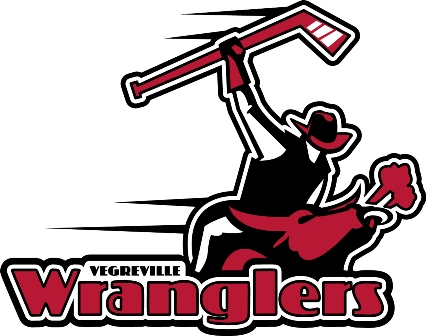 Coaches please select a player from your team.Heart and Hustle Awarded to#_______Name:______________________Team:______________________